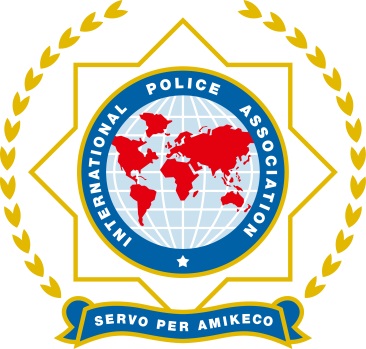 INTERNATIONAL POLICE ASSOCIATION - ROMANIAN SECTIONREGION 4 GORJTÂRGU-JIU str. Vasile Alecsandri nr. 23To whom 27976576BANCA COMERCIALĂ ROMÂNĂACCOUNT RO16RNCB0569161505770001                                                 FORMULAR DE ÎNSCRIERELA « CUPA FLORIN MERGEA », EDIȚIA a II a                 09 - 13 august 2023Florin Mergea Cup -45 	      Florin Mergea Cup +45 City	Country	Player’s name	Contact details of the association (if applicable)	Phone number and e-mail address of the player:	Total participant number:	Offer of packages (accommodation, breakfast, lunch, dinners and access pools):Hotel YMY***: nr total persoane	X	1000 lei/pers/cameră dublăThe payment of the accommodation will be made in full until the date: 01.06.2023Payment of the participation fee, amounting to 150 lei, on: 01.06.2023Payments will be made on the data of the region listed in the header, with the mention that when you fill in the payment order you will pass the name of the player and the type of payment (example: registration fee for the "FlorinMergea" Cup or the equivalent of the accommodation advance / package)Please have the document signed by the player:1. Name and surname:2. Phone:3. e-mail :4. adress :5. Signature :6. Stamp of the Association (if applicable)* „ . , , . . . , 			 ..This document will be signed in original, scanned and sent by mail to: ipagorj4@iparomania.ro and represents a contract between the parties with all legal consequences.*If a participant wants to stay alone in the room, the price will increase, reaching 1500 lei. For more details: 0729821832 (tel. no. Oborocea Marius – President of I.P.A. Region 4 Gorj).